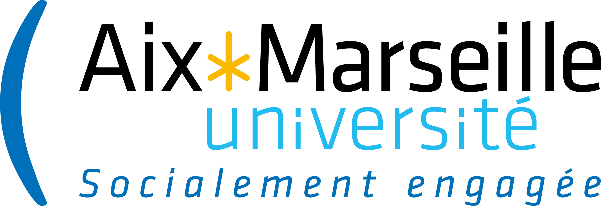 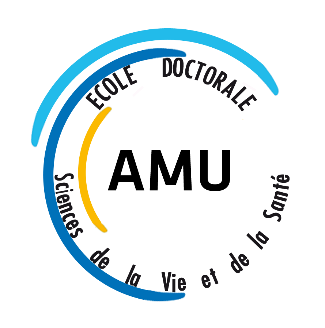 ED62 COMPETITIONRulesCANDIDATEI, the undersigned : ………………………………. Born on : ……………………………………….Hereby certify that I meet the following conditions :- Apply for the ED62 competition for the first time- Apply for one project only- Not to apply to other competitions of Institutes or PhD Programs of Aix-Marseille University.PROJECT LEADERI, the undersigned : ………………………………. Laboratory : ………………………….Hereby certify that I support the application of Mr/Ms ............. and that I meet the following conditions:- Be an HDR attached to ED62- Have a regulatory supervision rate - Not to present the project to other Institute competitions or to the PhD Programs of Aix-Marseille University.- Not have obtained funding the previous year from the ED62 competition or from another Aix-Marseille University Institute or PhD ProgramDona at : ………………………. On :  …/…/….Signature 								SignatureCANDIDATE								PROJECT LEADER